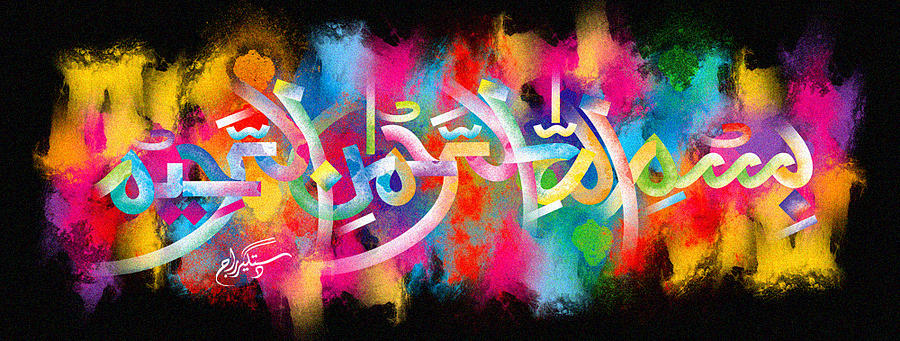 The Name of Allah  on 2 Spanish Angeleno Plums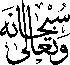 The Exclusive Islamic Miracle Photographs of Dr Umar Elahi AzamThursday 1st October 2015Manchester, UKIntroduction The name of Allah  was found in the following places on these Angeleno plums: [a] one marking in the interior of one plum [b] one marking [seems to be a little camouflaged and therefore incomplete] on the exterior of another plumThese markings were found at c. 4:45 am 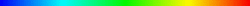 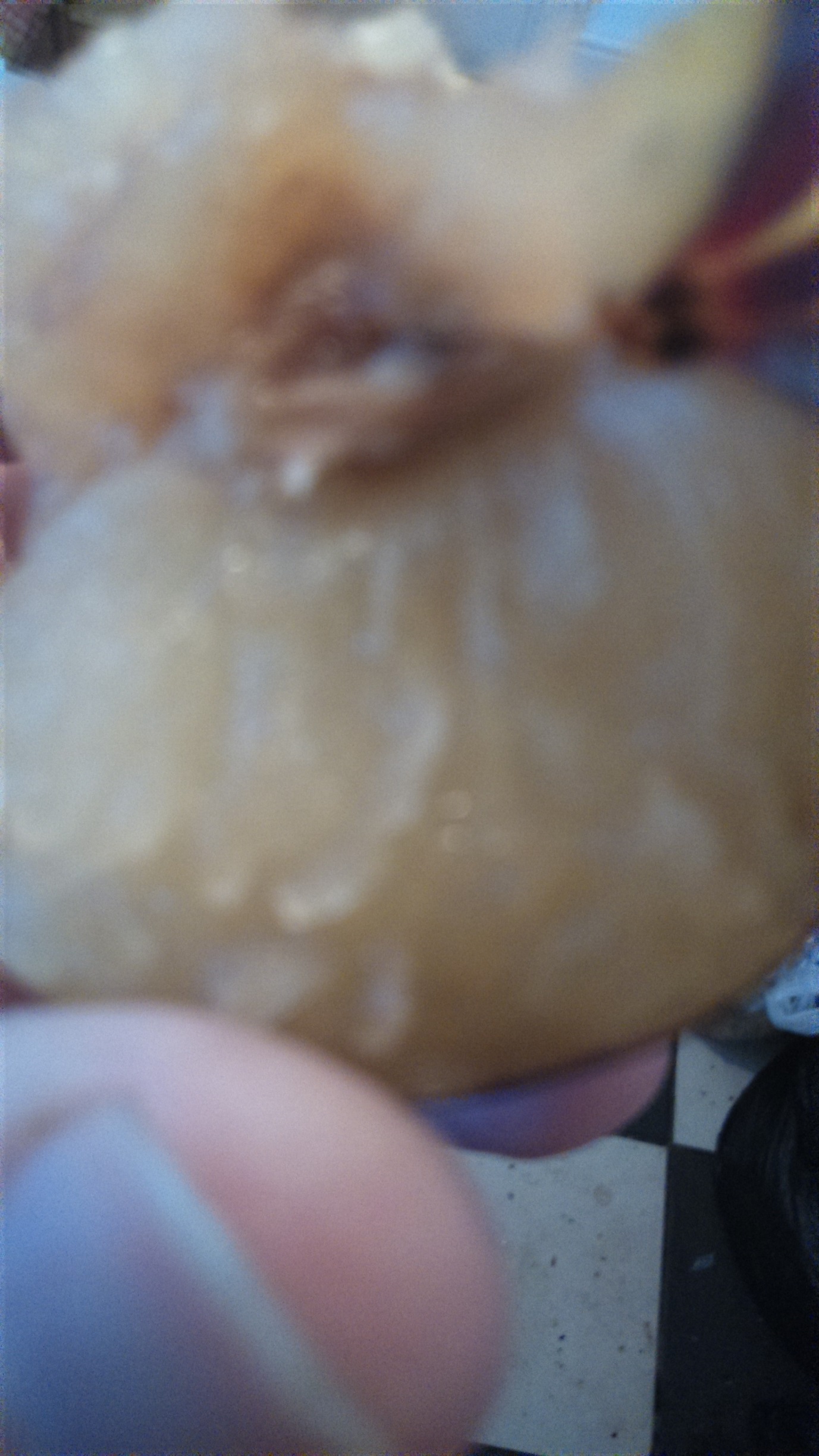 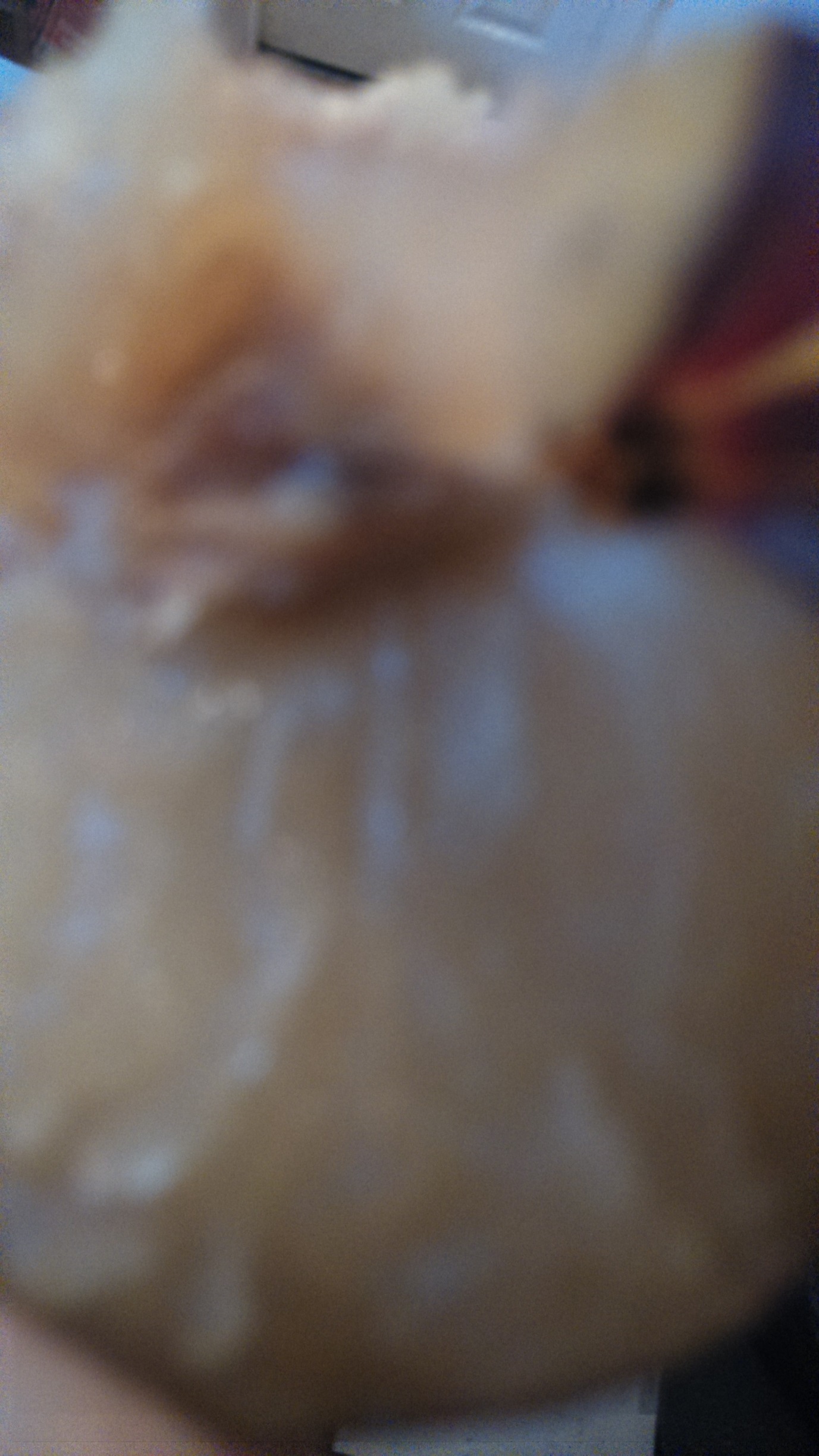 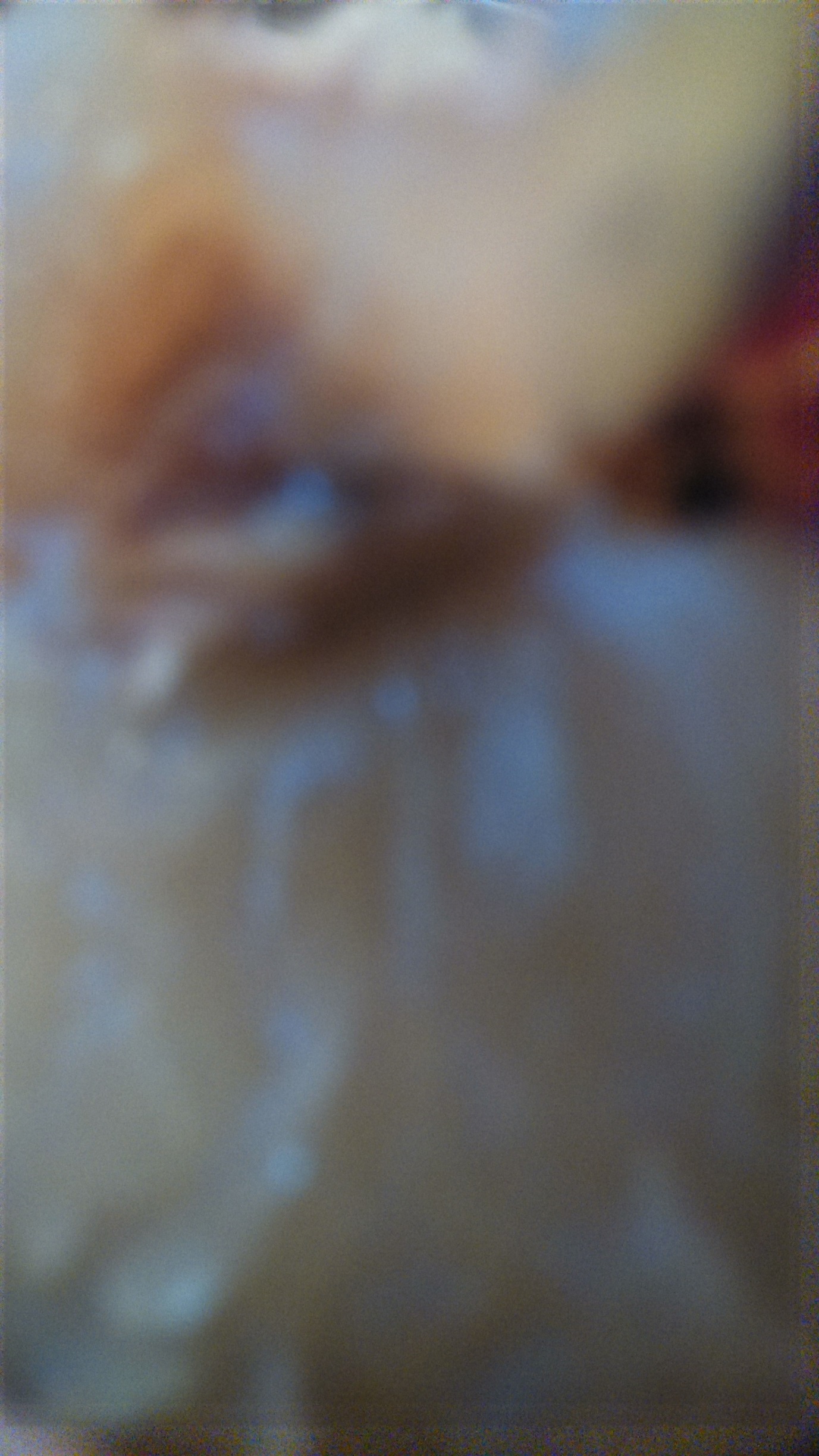 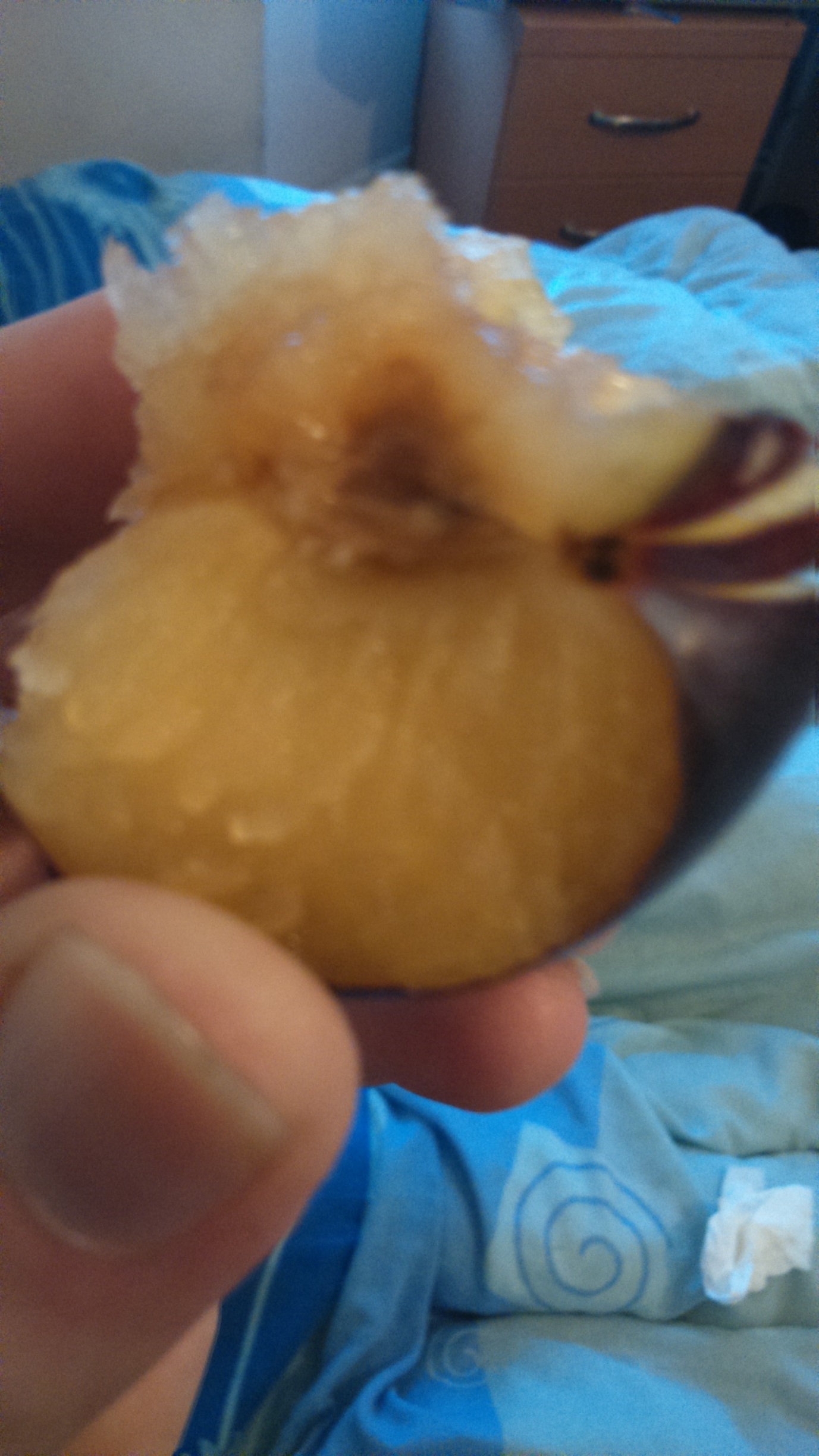 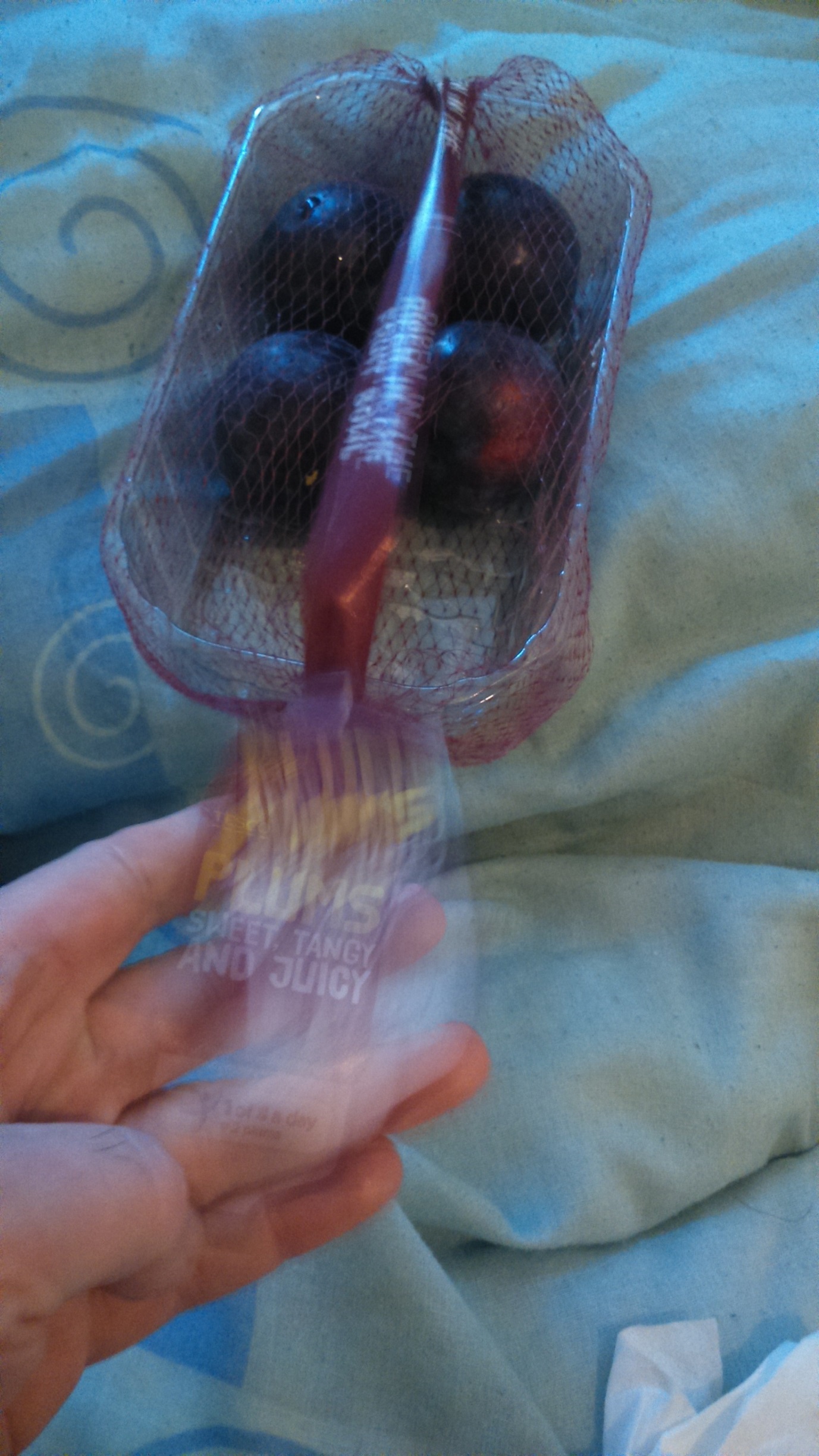 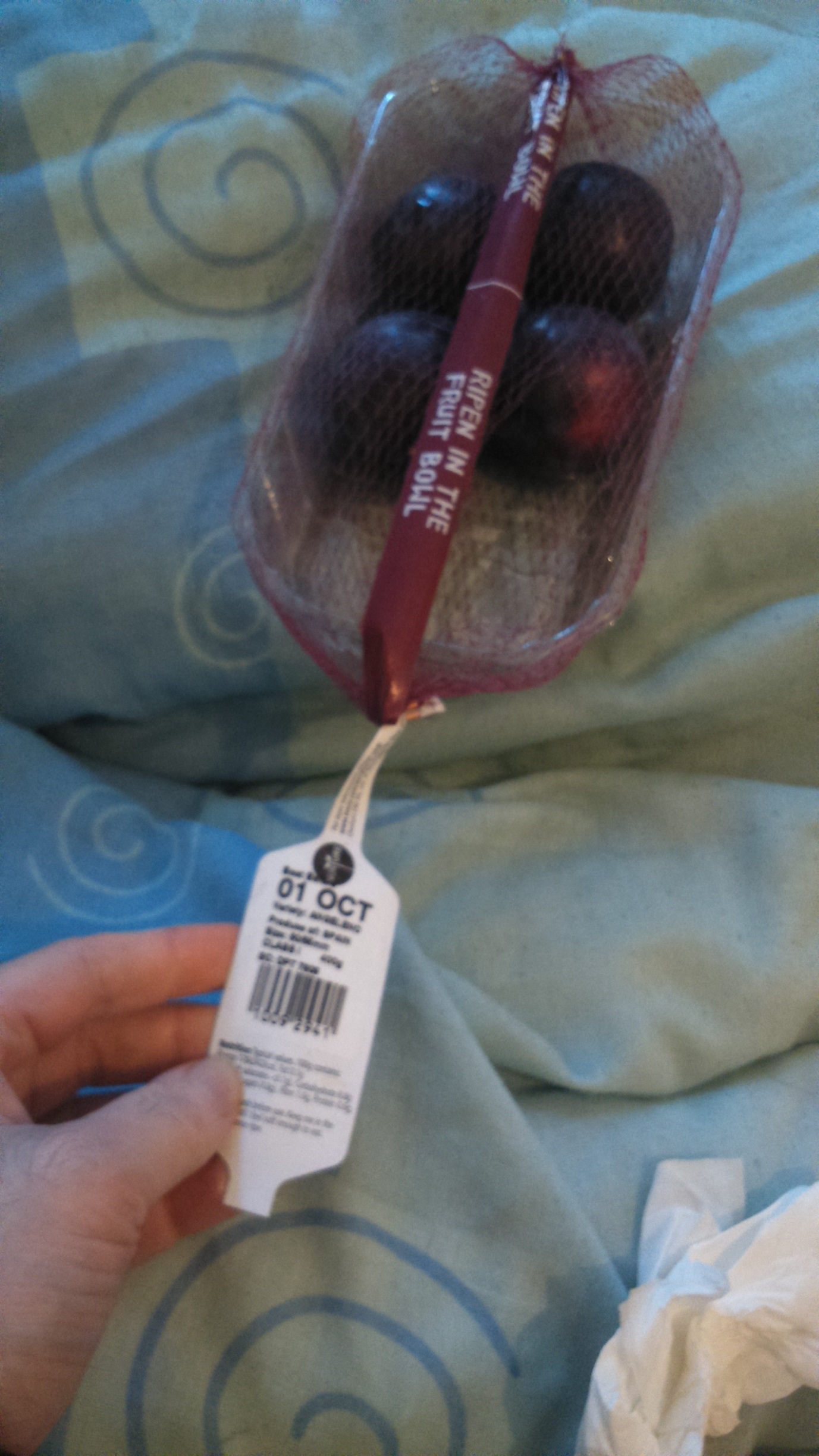 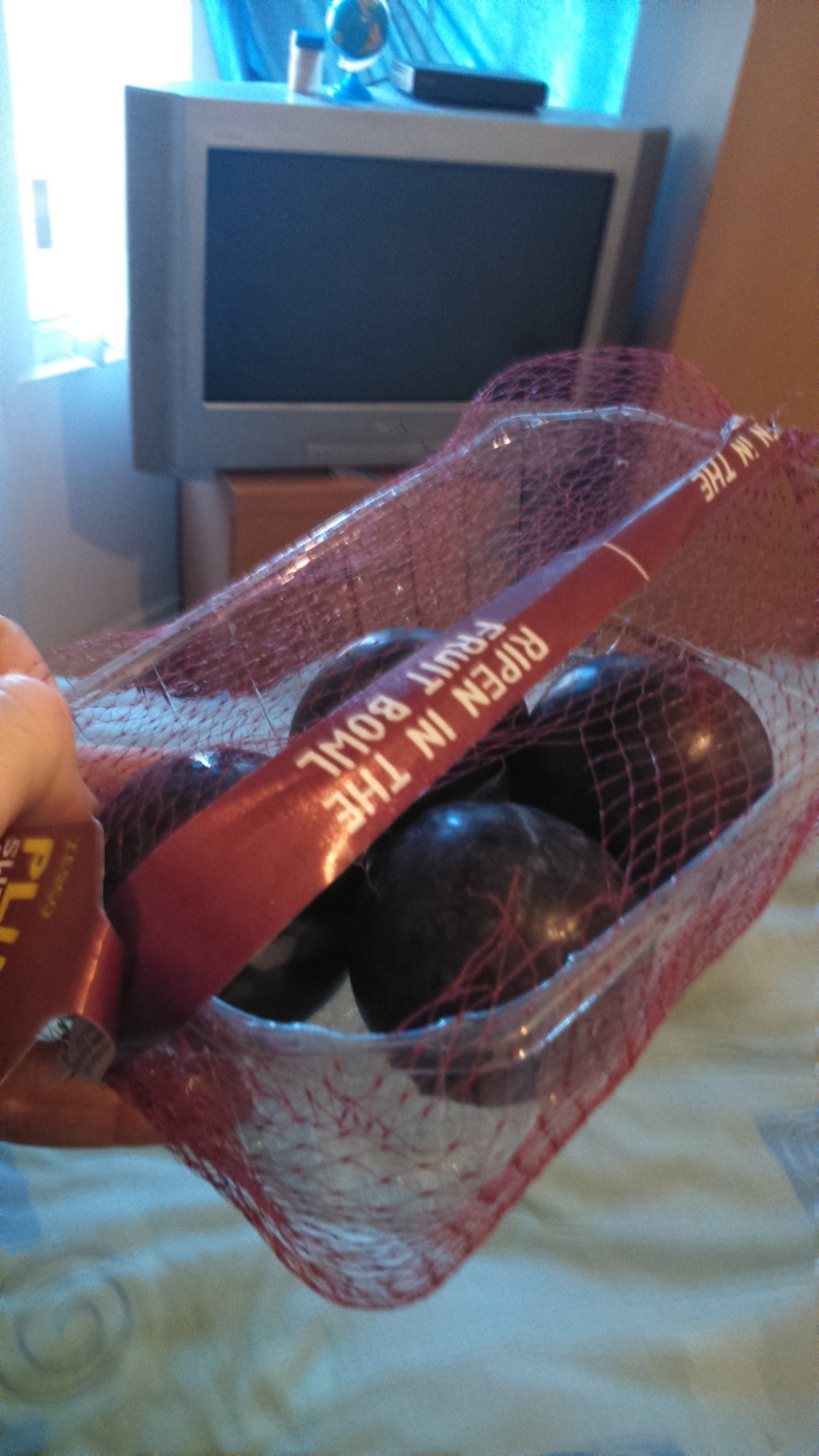 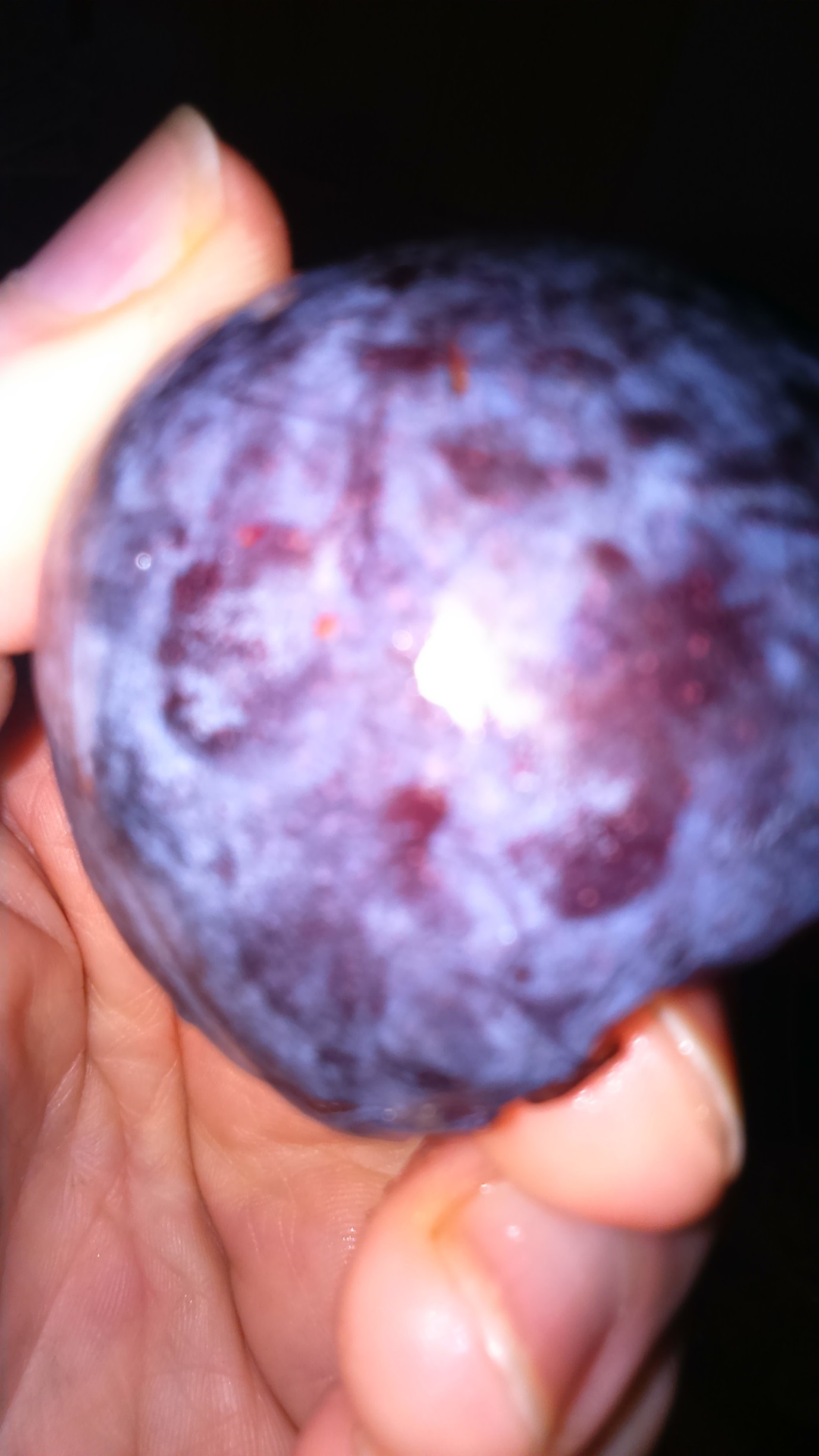 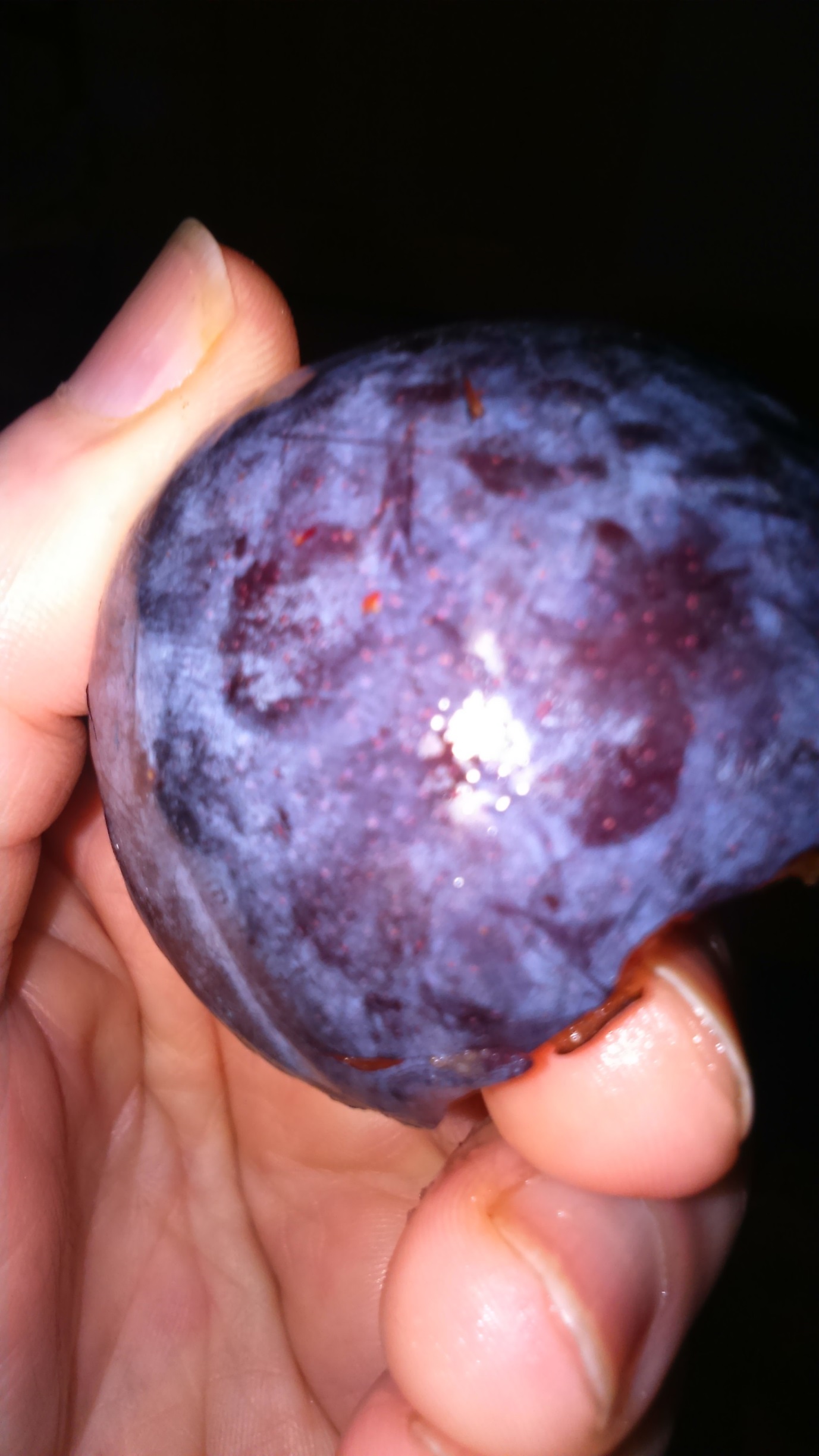 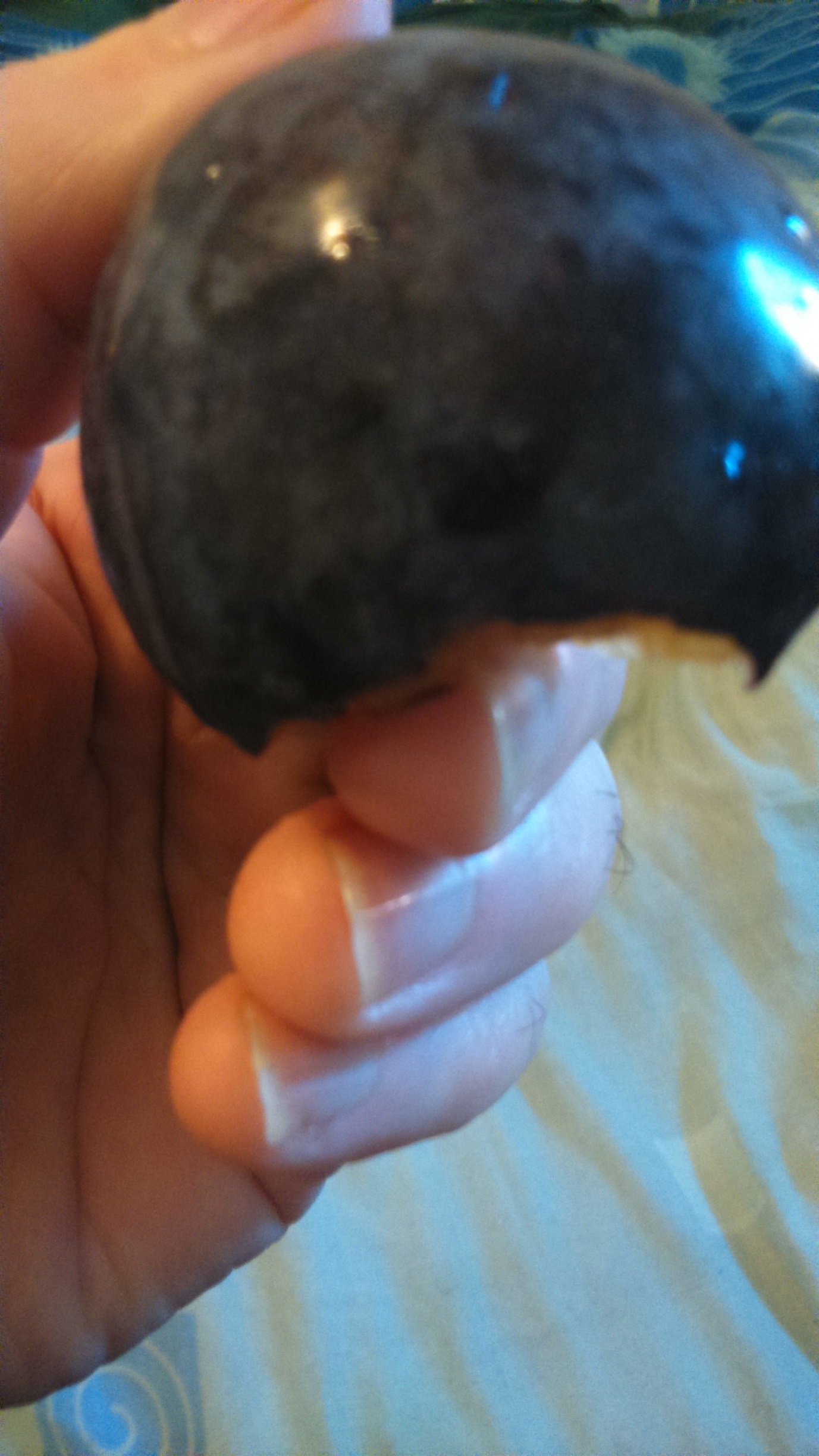 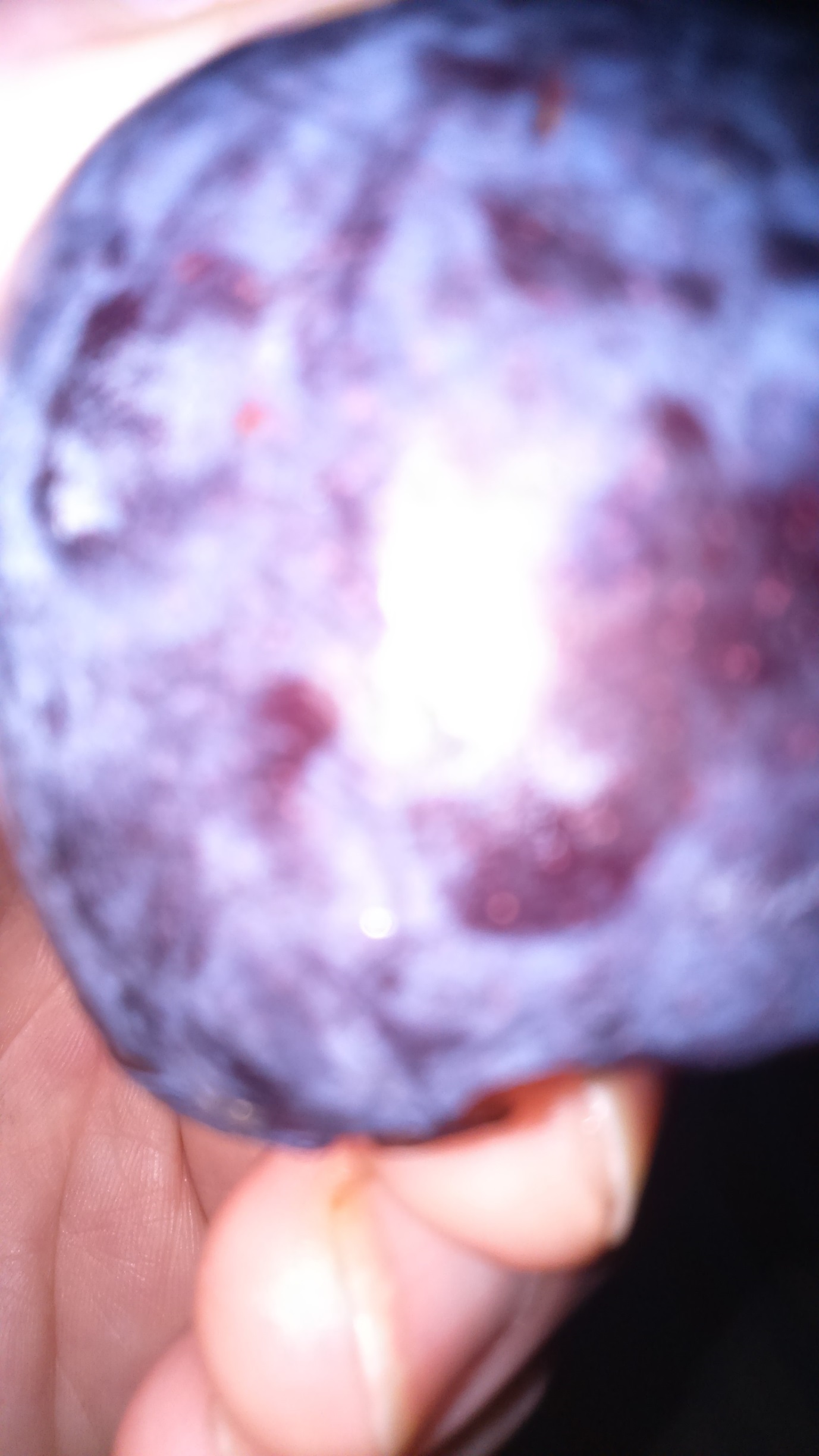 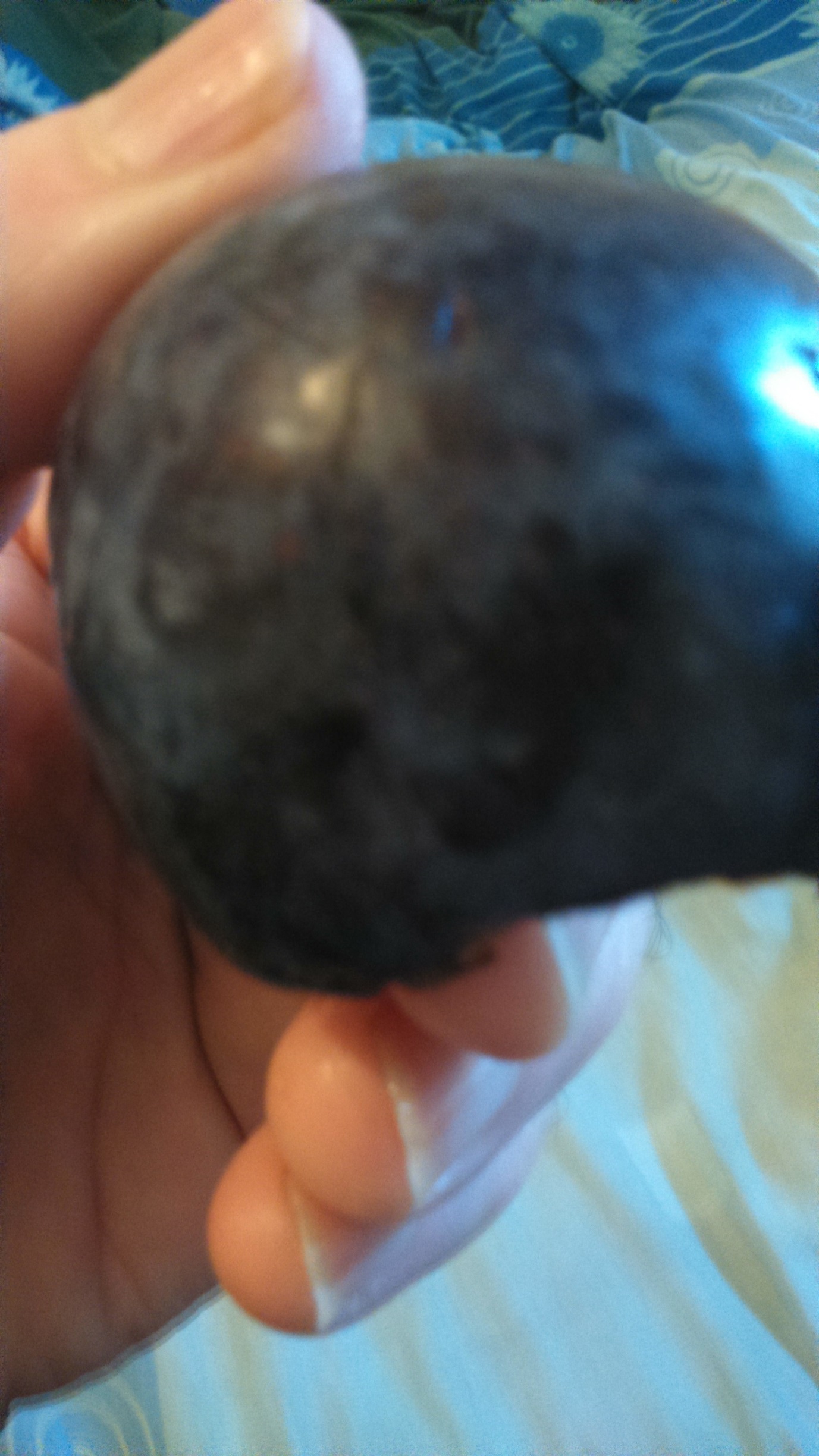 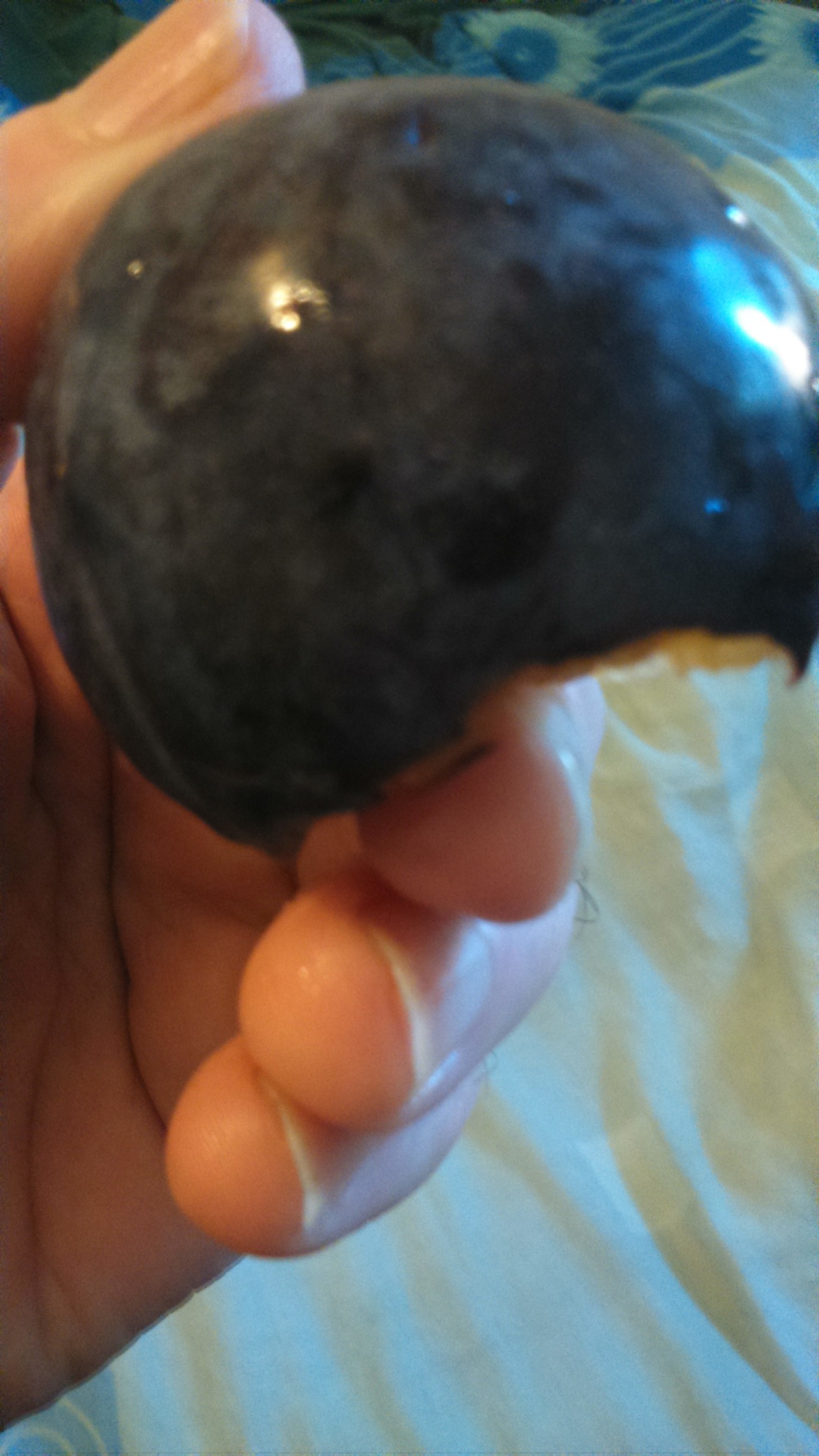 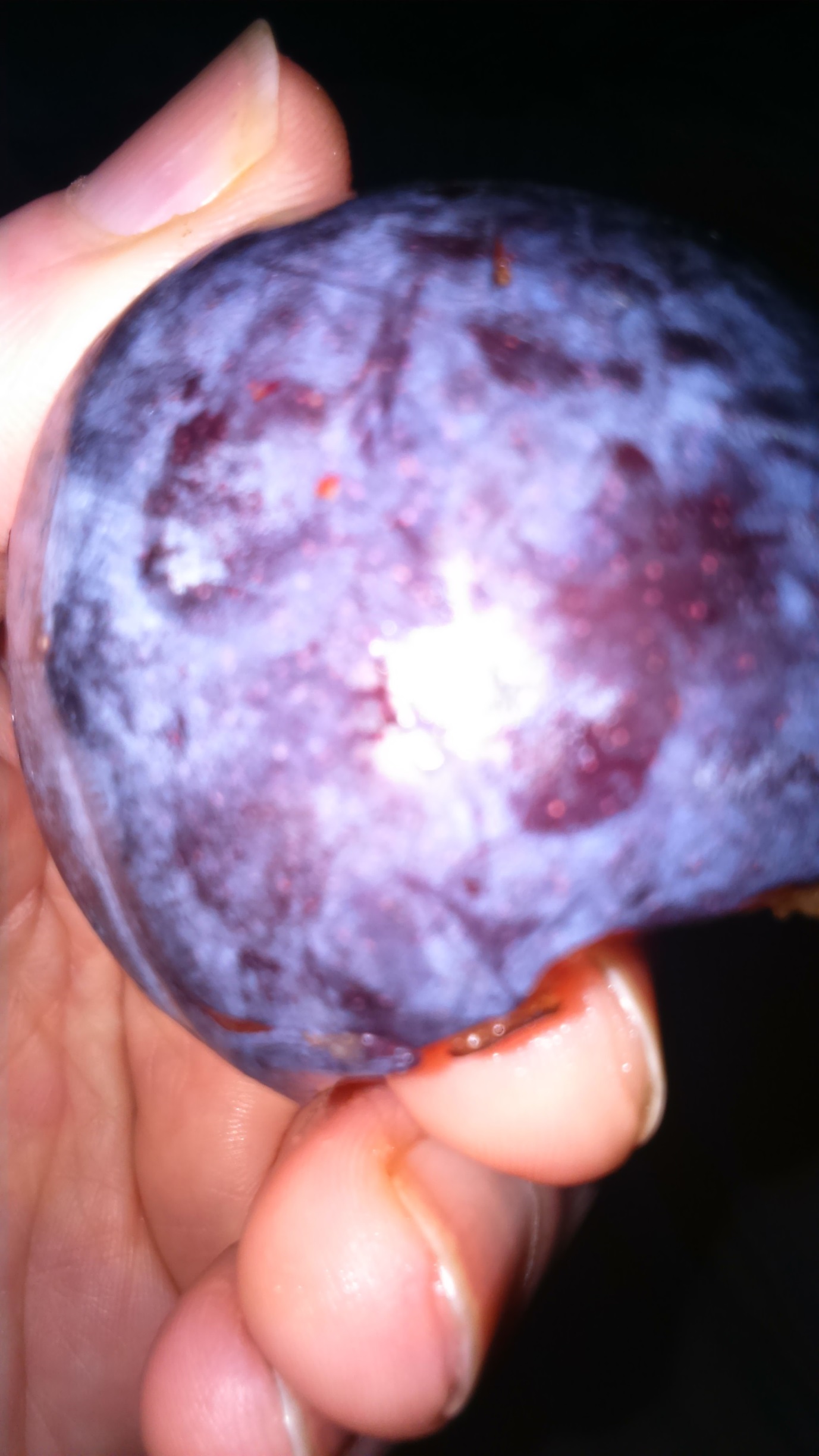 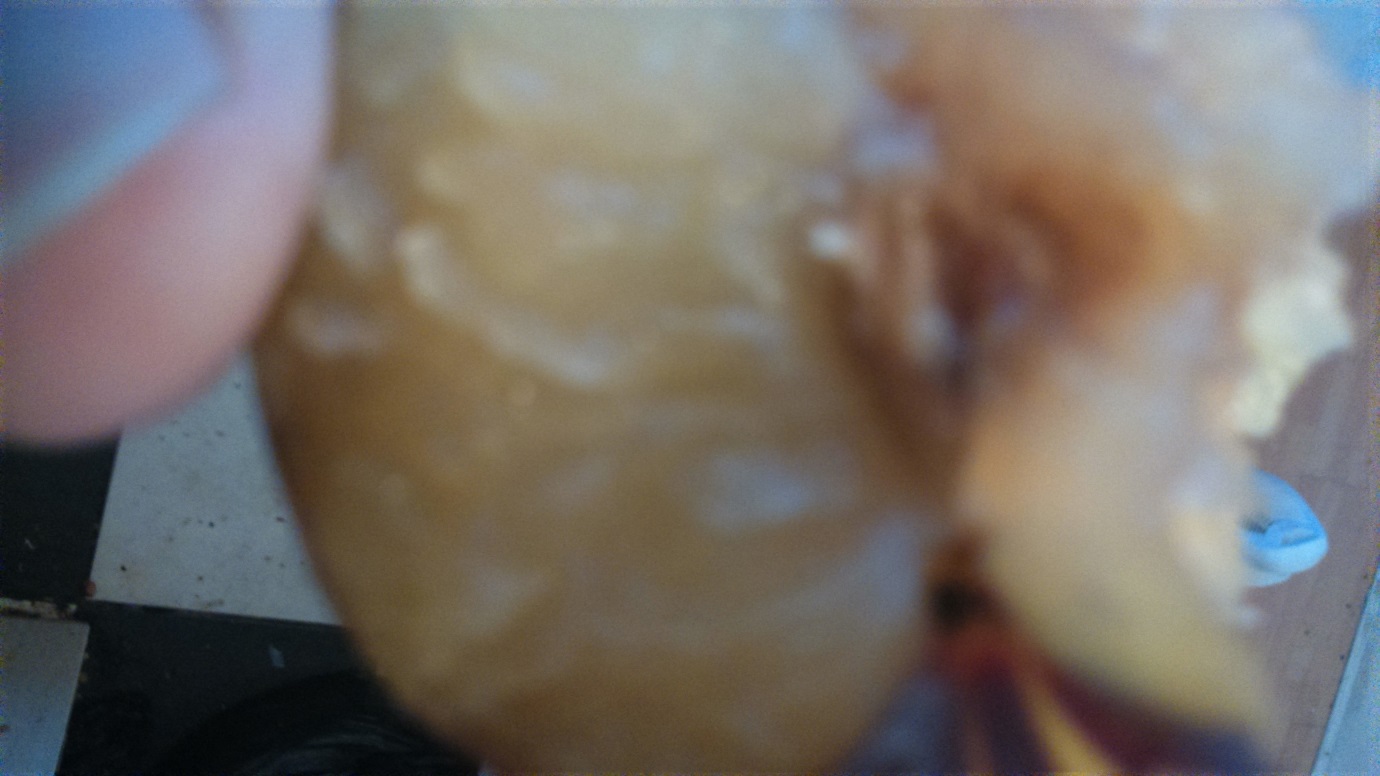 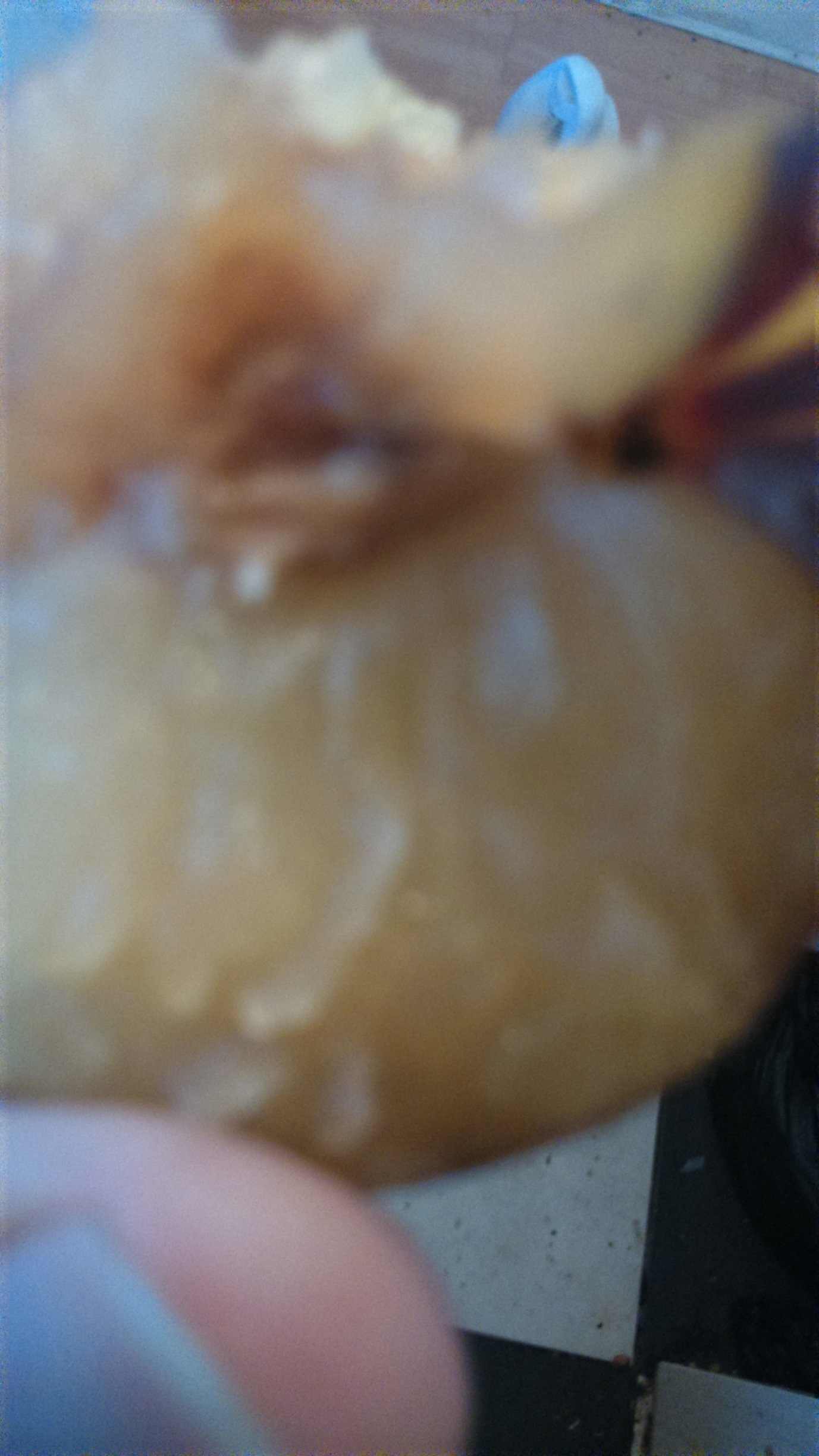 